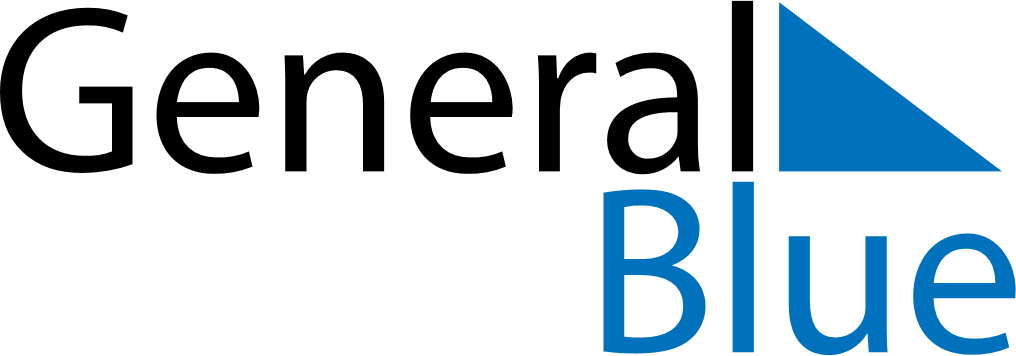 June 2024June 2024June 2024June 2024June 2024June 2024June 2024Parnaiba, Piaui, BrazilParnaiba, Piaui, BrazilParnaiba, Piaui, BrazilParnaiba, Piaui, BrazilParnaiba, Piaui, BrazilParnaiba, Piaui, BrazilParnaiba, Piaui, BrazilSundayMondayMondayTuesdayWednesdayThursdayFridaySaturday1Sunrise: 5:46 AMSunset: 5:43 PMDaylight: 11 hours and 57 minutes.23345678Sunrise: 5:46 AMSunset: 5:43 PMDaylight: 11 hours and 57 minutes.Sunrise: 5:46 AMSunset: 5:44 PMDaylight: 11 hours and 57 minutes.Sunrise: 5:46 AMSunset: 5:44 PMDaylight: 11 hours and 57 minutes.Sunrise: 5:46 AMSunset: 5:44 PMDaylight: 11 hours and 57 minutes.Sunrise: 5:46 AMSunset: 5:44 PMDaylight: 11 hours and 57 minutes.Sunrise: 5:47 AMSunset: 5:44 PMDaylight: 11 hours and 57 minutes.Sunrise: 5:47 AMSunset: 5:44 PMDaylight: 11 hours and 57 minutes.Sunrise: 5:47 AMSunset: 5:44 PMDaylight: 11 hours and 57 minutes.910101112131415Sunrise: 5:47 AMSunset: 5:45 PMDaylight: 11 hours and 57 minutes.Sunrise: 5:47 AMSunset: 5:45 PMDaylight: 11 hours and 57 minutes.Sunrise: 5:47 AMSunset: 5:45 PMDaylight: 11 hours and 57 minutes.Sunrise: 5:48 AMSunset: 5:45 PMDaylight: 11 hours and 57 minutes.Sunrise: 5:48 AMSunset: 5:45 PMDaylight: 11 hours and 57 minutes.Sunrise: 5:48 AMSunset: 5:45 PMDaylight: 11 hours and 57 minutes.Sunrise: 5:48 AMSunset: 5:46 PMDaylight: 11 hours and 57 minutes.Sunrise: 5:49 AMSunset: 5:46 PMDaylight: 11 hours and 57 minutes.1617171819202122Sunrise: 5:49 AMSunset: 5:46 PMDaylight: 11 hours and 57 minutes.Sunrise: 5:49 AMSunset: 5:46 PMDaylight: 11 hours and 57 minutes.Sunrise: 5:49 AMSunset: 5:46 PMDaylight: 11 hours and 57 minutes.Sunrise: 5:49 AMSunset: 5:46 PMDaylight: 11 hours and 57 minutes.Sunrise: 5:49 AMSunset: 5:47 PMDaylight: 11 hours and 57 minutes.Sunrise: 5:50 AMSunset: 5:47 PMDaylight: 11 hours and 57 minutes.Sunrise: 5:50 AMSunset: 5:47 PMDaylight: 11 hours and 57 minutes.Sunrise: 5:50 AMSunset: 5:47 PMDaylight: 11 hours and 57 minutes.2324242526272829Sunrise: 5:50 AMSunset: 5:47 PMDaylight: 11 hours and 57 minutes.Sunrise: 5:50 AMSunset: 5:48 PMDaylight: 11 hours and 57 minutes.Sunrise: 5:50 AMSunset: 5:48 PMDaylight: 11 hours and 57 minutes.Sunrise: 5:51 AMSunset: 5:48 PMDaylight: 11 hours and 57 minutes.Sunrise: 5:51 AMSunset: 5:48 PMDaylight: 11 hours and 57 minutes.Sunrise: 5:51 AMSunset: 5:48 PMDaylight: 11 hours and 57 minutes.Sunrise: 5:51 AMSunset: 5:49 PMDaylight: 11 hours and 57 minutes.Sunrise: 5:51 AMSunset: 5:49 PMDaylight: 11 hours and 57 minutes.30Sunrise: 5:52 AMSunset: 5:49 PMDaylight: 11 hours and 57 minutes.